AKTUALITY====================================================================Vzpomínka: tradičně poslední víkend v srpnu, tedy 25. 08. 2018SPRÁVA JESKYNÍ ČR====================================================================JESKYNĚ====================================================================Poznejte jeskyně Moravského krasu jinak: dobrodružně a nadivokohttp://www.kudyznudy.cz/Aktuality/Poznejte-jeskyne-Moravskeho-krasu-jinak--nadivoko-.aspx26. 06. 2017Žádné betonové chodníčky, pohodlné schody, chromované zábradlí a elektrické osvětlení, ale přilba, čelovka, speciální jeskyňářská kombinéza a zážitky, na které nikdy nezapomenete. Právě to nabízejí speciální prohlídky jeskyní a propastí Moravského krasu! Zároveň můžete prozkoumat i jeskyně, které jsou volně přístupné a lákají k malému dobrodružství.Návštěvníci Moravského krasu mohou být v klidu, voda je v jeskyni ...https://cz.sputniknews.com/ceskarepublika/201807077677088-cesko-jeskyne-voda-bezpeci/Sputnik Česká republika-07. 07. 2018Poslední dny mají další šťastný příběh. V pondělí se britským potápěčům podařilo najít 12chlapců z juniorského fotbalového týmu a jejich 25letého trenéra, kteří uvízli v zatopeném jeskynním komplexu Tcham Luang Nang Non v Thajsku. Devět dnů vůbec nikdo nevěděl, jestli žijí…Sloupské jeskyně - objevte podzemí u Sloupu v Čecháchhttps://www.region-ceskesvycarsko.cz/turisticke-zajimavosti/.../sloupske-jeskyne/V okolí městečka Sloup v Čechách najdete mnoho romantických skalních jeskyní. Jedná se o Samuelovu jeskyni, Velkou cikánskou jeskyni a další jeskyně …Národní přírodní památka Chýnovská jeskyněhttp://www.cittadella.cz/europarc/index.php?p=index&site=NPP_chynovska_jeskyne_czeskyně leží v jižním úbočí Pacovy hora (589 m n. m.) poblíž Dolních Hořic, 2 km severovýchodně od města Chýnova. Objevena byla v roce 1863 při práci v lomu. Roku 1868 se po úpravách stala první turisticky zpřístupněnou jeskyní na území České republiky. Novinka Sloupsko – Šošůvské jeskyněhttp://www.hmp.cz/n/?n=sloupsko_sosuvske_jeskynePřístupová cesta do prostoru těchto jeskyní vede jen velmi úzkým průchodem. Proto jsme použily naši na průjezd nejužší terénní plošinu STP 150.Za největší českou speleologickou tragédii mohly podzemní povodně z bouřekhttps://zpravy.idnes.cz/tragedie-podzemi-jeskyne-moravsky-kras-podzemni-povodne-speleolog-zachrana-1si-/domaci.aspx?c=A180704_085724_domaci_jumi04. 07. 2018Největší tragédii v historii české speleologie mají na svědomí podzemní povodně z bouřek. Před 48 lety, 29. srpna 1970, při zkoumání nových prostor Amatérské jeskyně v Moravském krasu zahynuli amatérští speleologové Milan Šlechta a Marko Zahradníček.OSTATNÍ A NEJEN PODZEMÍ====================================================================Foto, video: V Doubravském údolí utopili vodníka a přelstili čerta!René Svoboda-před 14 hodinamiBydlel v jeskyni a živil se lesními plody. Uprostřed jeskyně měl veliký kámen, který používal jako stůl. Z jeho klidu ho vytrhoval ďábel, který den co den přicházel ...Rys Kryštof si v kraji zvykl. Loví a beze strachu přechází silnicehttps://brno.idnes.cz/rys-krystof-moravsky-kras...f6f-/brno-zpravy.aspx?c...před 47 minutami - Už téměř dva roky brázdí Moravský kras rys ostrovid, který od zoologů dostal jméno Kryštof. Od loňského června jeho pohyb po jižní Moravě díky telemetrickému ...Hornickou minulost připomíná nový památník, důlní vozíkhttps://krkonossky.denik.cz/zpravy_region/hornickou-minulost-pripomina-novy-pamatnik-dulni-vozik-20180706.html06. 07. 2018Malé Svatoňovice - Obec známá dosud jako rodiště spisovatele Karla Čapka má nový památník. Poukazuje na čtyři sta let dolování černého uhlí v Jestřebích horách.Do nově otevřeného podzemí Ševčínské dopravní štoly v Příbrami doveze návštěvníky vláčekhttps://region.rozhlas.cz/do-nove-otevreneho-podzemi-sevcinske-dopravni-stoly-v-pribrami-doveze-756146208. 07. 2018Muzejníci při nedělní Prokopské pouti v Příbrami zpřístupnili další část podzemí, které kdysi havíři používali k těžbě uranu. Do Ševčínské dopravní štoly zaveze návštěvníky důlní vláček.ZAHRANIČÍ==================================================================== Thajsko zatím nevyužije českou pomoc při záchraně dětí z jeskynědenik.cz- 08. 07. 2018Začala evakuace chlapců ze zatopené jeskyně v Thajsku, českou pomoc zatím nevyužijí.Lidovky.cz-08. 07. 2018Záchranáři vyvádějí chlapce z jeskyně, potrvá to až čtyři dnyiDNES.cz-08. 07. 2018Záchranáři v Thajsku začali evakuovat chlapce ze zatopené jeskyně. Česká čerpadla nelzepoužít.Radio Praha-08. 07. 2018Drama vrcholí: Začala evakuace školáků ze zatopené jeskyně, čeká je nelehký úkol.EuroZprávy.cz-08. 07. 2018Začala záchranná operace, Thajci si jdou do jeskyně pro chlapceSeznamZprávy.cz-08. 07. 2018Začala evakuace školáků a trenéra ze zatopené thajské jeskyněceskatelevize.cz/ct24-08. 07. 2018Po dvou týdnech ve tmě začíná operace na záchranu thajských chlapců.Hospodářské noviny-08. 07. 2018Únik zaplavenými chodbami. Začala evakuace školáků z jeskyněEcho24.cz-08. 07. 2018Záchranáři začali s vyprošťováním chlapců z jeskyně, v oblasti začalo …Novinky.cz-08. 07. 2018Chlapci jsou v jeskyni už 2 týdny. Rodiny popsaly jejich příběhytn.cz-08. 07. 2018Kvůli záchraně bylo evakuováno okolí zatopené thajské jeskyněBlesk.cz-08. 07. 2018Přípravy na evakuaci chlapců z jeskyně vrcholíTýden.cz-07. 07. 2018Musk přišel s novým způsobem, jak pomoci chlapcům v thajské …iRozhlas.cz-07. 07. 2018Vojáci se připravují na zásah: Uvězněným chlapcům v jeskyni dochází kyslík, začínají slábnoutBlesk.cz-07. 07. 2018Český hasič v Thajsku: Únava roste, zítra má navíc začít pršet. Zaplaví jeskyni s dětmi voda?Blesk.cz-07. 07. 2018Záchrana chlapců z jeskyně může začít už v neděli, oznámili vojáciSeznamZprávy.cz-7. 7. 2018O záchranu fotbalistů se snaží čeští hasiči. Jaký plán Thajcům navrhli?Expres.cz-6. 7. 2018Evakuace z thajské jeskyně by mohla začít v neděli. Musk navrhuje podvodní vzduchový tunelceskatelevize.cz/ct24-7. 7. 2018Evakuace dětí z jeskyně má začít brzy. Musk nabídl jednu ze svých vychytávekEuroZprávy.cz-07. 08. 2018Děti se pokusí opustit jeskyni! Už nelze čekat, oznámil guvernértn.cz-07. 08. 2018Thajské fotbalisty bychom mohli evakuovat už v neděli, míní vojáciiDNES.cz-07. 08. 2018Česká čerpadla nelze v zatopené jeskyni použít, stát nabízí menšíiDNES.cz-07. 08. 2018Největší česká čerpadla nelze pro záchranu chlapců v Thajsku použít.Aktuálně.cz-07. 08. 2018Thajští vojáci avizují brzký začátek evakuace dětí z jeskyněBlesk.cz-07. 08. 2018Čeští hasiči dorazili do jeskyně s uvězněnými dětmi: První plán záchrany selhal. Jaký je nový?Blesk.cz-07. 08. 2018Naše velká čerpadla nemohou být k záchraně dětí z jeskyně použita, říká v rozhovoru z Thajskačeský hasičLidovky.cz-07. 08. 2018Chlapcům uvězněným dva týdny v jeskyni dochází kyslík: Rodičům …tn.cz-před 22 hodinamiDrama v thajské jeskyni: Hrozí efekt podobný tsunami, trenér …EuroZprávy.cz-před 22 hodinami„Mami, vrátím se!“ Chlapci z jeskyně poslali dopisy, na pomoc jedou i …Expres.cz-před 22 hodinamiElon Musk poslal čtyři inženýry na záchranu dětí z jeskyně v ThajskuSputnik Česká republika-před 22 hodinamiZáchranáři mají akční plán. Z jeskyně chlapce vyvedou za tři nebo čtyři …Echo24.cz-před 22 hodinamiZáchrana chlapců uvězněných v jeskyni se blíží. Čekat měsíce …Novinky.cz-před 22 hodinamiMami a tati, nebojte se. Chlapci uvěznění v jeskyni poslali vzkazy…denik.cz-7. 7. 2018V thajské jeskyni zemřel potápeč, který dětem doručil zásoby.Expres.cz-6. 7. 2018KRUTÁ SMRT pro dobrou věc: Záchrana mladých fotbalistů …tn.cz-6. 7. 2018Chtěl jim pomoci, sám zahynul. Při záchranné operaci v Thajsku …iRozhlas.cz-5. 7. 2018Vydrží dětem kyslík? Záchranář, který ho do jeskyně nesl, se udusiltn.cz-5. 7. 2018Šel na pomoc chlapcům a dopravil jim kyslík. Zpátky se už ale nedostaldenik.cz-5. 7. 2018První mrtvý v thajské jeskyni. Při záchraně chlapců zemřel jeden z …Info.cz-5. 7. 2018Fascinující rakouské jeskyně - Austria.infohttps://www.austria.info/cz/aktivity-a-zazitky/turistika-a-alpy/fascinujici-rakouske-jeskyneSPELEOTÝDENÍK ====================================================================0549 Tři minuty z Šošůvky.ČT 1 | 30. 06. 2018 | Téma: Moravský kras0550 Doba lovců mamutů na fotkách i v „reálu“Mladá fronta DNES | 02. 07. 2018 | Autor: Petra Klimková | Téma: Moravský kras0551 Poklady ve Svatém Janu.Lidové noviny | 30. 06. 2018 | Autor: Zbyněk Petráček | Téma: Český kras0552 Stokrát báječné Česko.Magazín Víkend DNES | 30. 06. 2018 | Autor: Jakub Hlaváč | Téma: Jeskyně ČR0553 Brána do pekel, která uhranula nacisty.Nedělní Blesk | 01. 07. 2018 | Autor: Lucie Bártová | Téma: Moravský kras0554 Před 40 lety skončila staletá těžba stříbra v Březových Horách.nasregion.cz | 30. 06. 2018 | Téma: Historické podzemí0555 Rys Kryštof si v kraji zvykl. Loví a beze strachu přechází silnice.Mladá fronta DNES | 03. 07. 2018 | Autor: (mat) | Téma: Moravský kras0556 Rys Kryštof se v Moravském krasu dokonale adaptoval. Nedělají mu problém silnice ani turistický ruch.brnenskadrbna.cz | 02. 07. 2018 | Autor: Jirka Jaspar | Téma: Moravský kras0557 Cesty za fotografií – býček z Býčí jeskyně.respekt.cz - blog | 02. 07. 2018 Autor: Topi Pigula | Téma: Býčí skála0558 Podzemí: průzkum jeskyňky Šumbery a okolí termokamerou.NEW express | 28. 06. 2018 | Autor: Kamil Pokorný | Téma: Jeskyně Šumbera0559 Drama uvázlých thajských chlapců.ČT 1 | 03. 07. 2018 | Téma: Thajsko0560 Záchrana dětí z jeskyně v ThajskuČT 24 | 03. 07. 2018 | Téma: Thajsko0561 Záchrana v jeskynních labyrintechČT 24 | 03. 07. 2018 | Téma: Thajsko0562 Drama v Thajsku: děti v ohrožení.ČT 24 | 03. 07. 2018 | Téma: Thajsko0563 Záchrana thajských fotbalistů.Seznam.cz TV | 03. 07. 2018 | Téma: Thajsko0564 Zachráněni ale uvězněni.ČRO Radiožurnál | 03. 07. 2018 | Téma: Thajsko0565 Tým mladých thajských fotbalistů zůstává desátý den uvězněný v zatopené podzemní jeskyni.ČRO Radiožurnál | 03. 07. 2018 | Téma: Thajsko0566 Naučit dítě potápět v jeskyni je nemožné.Mladá fronta DNES | 04. 07. 2018 | Autor: Jakub Heller | Téma: Thajsko0567 Čtyři kilometry v totální tmě. Dostat Thajce z jeskyně vodou je ten nejriskantnější scénář.ct24.cz | 03. 07. 2018 | Autor: kejlovat | Téma: Thajsko0568 Výcvik je nereálný, raději čekat na konec záplav,  říká o thajských školácích muž, který cvičil české policejní potápěče.info.cz | 03. 07. 2018 | Autor: Iveta Mazáčová | Téma: Thajsko0569 Vycvičit děti v jeskynním potápění je téměř nemožné, říká český záchranář.zpravy.iDNES.cz | 03. 07. 2018 | Autor:  Jakub Heller | Téma: Thajsko0570 Rysovi nevadí lidé ani auta.Brněnský deník | 04. 07. 2018 | Autor: Klára Stráská | Téma: Moravský kras0571 V jeskyních začíná nová výstava.Přerovský a hranický deník | 04. 07. 2018 | Autor: (job) | Téma: Zbrašovské aragonitovéjeskyně0572 Muzeum otevře podzemí.Příbramský deník | 04. 07. 2018 | Autor: (rac) | Téma: Historické podzemí 0573 Jalového jeskyně v Koňských spádech skrývá jeskyňářské úsilí.Týden u nás | 04. 07. 2018 | Strana: 10 | Autor: Petr Zajíček | Téma: Jalového jeskyněFOTO====================================================================A tady fotky k PetrbokoviVIDEO====================================================================Věda 24 - Obří jeskynní systém v Číně našli – čeští speleologovéTajemství jeskynních kostíZa Nosem.cz - Loupežnická jeskyněJeskyně Býčí skályAlbánie-jeskyně Haxhi Ali na poloostrově KaraburunThai cave rescue: Trapped in Tham Luang Netopirjeva - pravi Orleški biser Motosraz Balcarka 2018 Blansko - Punkevni jeskyne + Macocha Jak dostat děti z jeskyně? Naučit je potápět se je bizarní představa, jde i o psychiku, říká potápěčZáchrana dětí v ThajskuThaïlande : Les spéologues français à la rescousse Tajlandski dječaci i dalje zatočeni u špilji, razina vode sve više raste Thaïlande : un plongeur meurt dans la grotte Spéléologie à Sainte-Marie-aux-Mines mottera 1MANIA PRZETRWANIA z Almatur i Adventurer | obozy / kolonie Le GCPM a la Baume du Coudrierscialet Aubagne 7 8 2018Borne Aux Cassots 30 juin 2018 Speleo in Trentino, grotta del Calgeron in ValsuganaGrave Grubbo Con il Vespertilio, GASP! e Le GraveIl soccorso speleologico in grotta (e gli 11 ragazzi della grotta in Thailandia) Путешествия по горному Крыму Vigili del Fuoco - Florinas (SS), Addestramento SAF nel parco eolico - www.HTO.tv Mladenova peščera, Bulgaria 2018AUDIO====================================================================Rozhovor VVV 01. 07. 2018 Hostem pořadu je Jiří Hebelka, vedoucí SJ MK.PUBLIKACE====================================================================Audiokniha online zdarma ke čtení - P. Zajíček, Moravský kras ...https://audiokniha.download/stazeni/moravsky-kras/Nové číslo časopisu Ochrana přírody je tu pro váshttp://www.ochranaprirody.cz/o-aopk-cr/aopk-cr-informuje/aktuality/nove-cislo-casopisu-ochrana-prirody-je-tu-pro-vas/2.7.2018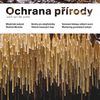 Věnováno je převážně jeskyním. Otevírá je úvodník Karla Drbala, námestka ředitele Správy jeskyní ČR, která se stará o provoz 14 veřejnosti přístupných jeskyní. Na něj navazuje text o mladečských jeskyních, které jsou naším nejstarším sídlištěm rodu Homo sapinens. Podzemí je věnován i další článek - letos totiž uplynulo přesně osmdesát let od objevu Javoříčských jeskyní. Do Gruzie se podíváte v článku o mikroklimatickém monitoringu zdejších jeskyní a v rubrice Zaměřeno na veřejnost si můžete prohlédnout historické mapy krasové krajiny.FACEBOOK====================================================================ISCA-04. 07. 2018 Kungur Ice Cave - pozvánkaNATIONAL SPELEOLOGICAL SOCIETYSCOOP SPELEOUNDERGROUND EXPLORERS C9CSPRÁVA SLOVENSKÝCH JASKÝŇSPRÁVA JESKYNÍ ČESKÉ REPUBLIKYBLANENSKO.CZ - VSTUPNÍ PORTÁL DO MORAVSKÉHO KRASUMORAVSKÝ KRASPUNKEVNÍ JESKYNĚ - OFICIÁLNÍ STRÁNKY04. 07. 2018 Sdílíme tento zajímavý zážitek, který vám nabízí společnost Speleoart. A pokud se třeba nedostanete do našich jeskyní, protože rezervace máme téměř měsíc dopředu úplně plné, toto je super alternativa, jak poznat jeskyně Moravského krasu a to opravdu téměř z pozice jeskyňářSLOUPSKO-ŠOŠŮVSKÉ JESKYNĚ - 07. 07. 2018 přidaly 2 fotky- 07. 07. 2018 přidaly 2 fotky – Svatava Prekopova Super zazitek! 👍👍👍Dekujeme Adamovi a Vaskovi za skvele pruvodcostvi behem akce! Vsem doporucujem!- 07. 07. 2018 přidaly 2 fotky- 07. 07. 2018 přidaly 2 fotky- 07. 07. 2018 přidaly 3 fotky- 07. 07. 2018 přidaly 2 fotky- 03. 07. 2018 přidaly 2 fotky- 02. 07. 2018 přidaly 2 fotky- 02. 07. 2018 přidaly 1 fotku- 02. 07. 2018 přidaly 2 fotky- 02. 07. 2018 přidaly 2 fotkyJESKYNĚ VÝPUSTEKKATEŘINSKÁ JESKYNĚJESKYNĚ BALCARKA BALCARKA- 08. 07. 2018 Marci Ondruskova přidala 14 nových fotek- 05. 07. 2018 Tomáš Alexandr přidal 1 novou fotku jeskyně Balcarka. Kamenný mlýn a cesta k Macoše- 05. 07. 2018 Milan Flídr je s uživatelem Jitka Flídrová, přidal 2 nové fotky. Dnešek v podzemí 😁😁😁- 03. 07. 2018 Vladimír Lavička je s uživatelem Halyna Lavičková, přidal 8 nových fotek- 02. 07. 2018 Pavla Nová přidala 3 nové fotky KONĚPRUSKÉ JESKYNĚChcete se vydat s geologem sbírat zkameněliny na naleziště u jeskyní?CHÝNOVSKÉ JESKYNĚ- 07. 07. 2018 Víš PatrikaLída přidal 5 nových fotek- 07. 07. 2018 Roman Jokl je s uživateli Petr Dokulil a Lada Joklová přidal 30 nových fotek. - 07. 07. 2018 Roman Jokl je s uživateli Petr Dokulil a Lada Joklová přidal 31 nových fotek. Dnešní zchlazení v Chýnovské jeskyni- 07. 07. 2018 Martina Hummelová  přidala 1 novou fotku- 06.07. 2018 Martin Schovanec je s uživateli Sofi Schovancová a Hana Schovancová Fotografka v Chýnovské jeskyni. Dnešní výlet 46km- 05. 07. 2018 Renča Růžičková byla v Chýnovské jeskyni.- 03. 07. 2018 Leona Jurdová přidala 2 nové fotky- 03. 07. 2018 Michal Drlý byl s Jakubem Drlým a Majkem Drloušem v Chýnovské jeskyni.- 02. 07. 2018 Lukáš Lóža Ložinský přidal 1 novou fotkuBOZKOVSKÉ JESKYNĖ- 03. 07. 2018 Jan Hluško: (– cítí se spokojeně) s uživateli Anna Hlušková a Míša Hlušková přidal 43 nových fotek. Dnes krásný výlet s rodinou- 03. 07. 2018 Marcela Bulínová přidala 25 nových fotek.  Neskutecne modra a cista vodaJESKYNĚ NA POMEZÍ08. 07. 2018 Honza Navratil je s uživatelem Lafatová Eva v  jeskyni Na Pomezí. Cool mén08. 07. 2018 Ana Maria Filo (– cítí se být nad věcí.) přidala 11 nových fotek. Family výlet v Jeskyně Napomezi👌 @ Olomouc Region06. 07. 2018 Jitka Herbergerová je s uživateli Kriss Striker a Sára Herbergerová přidala 18 fotek. Jeskyně Na Pomezí a bobová dráha v Petříkově...06. 07. 2018 Dalibor Bina byl v jeskyní Na Pomezí04. 07. 2018 Ana Maria Filo je s uživateli Daniel Filo a Jana Nepožitková. Dnes na výlet.03. 07. 2018 Vlastimil Matějka přidal 2 nové fotky02. 07. 2018 Tomáš Navrátil byl v jeskyni Na PomezíJESKYNĚ NA ŠPIČÁKU05. 07. 2018Tomasz Chudy je s uživatelem Aleksandra Chudy přidal 5 nových fotek.  05. 07. 2018 Zuzana Nekvindová přidala novou fotku — s Ivetou Nekvindovou02. 07. 2018 Marzena Ostalak byla v jeskyni Na ŠpičákuBÝČÍ SKÁLAHOLŠTEJNSKÁ VÝZKUMNÁ SKUPINA08. 07. 2018 Osvětlení Holštejnské jeskyně. 5 fotekZO ČSS 6-08 DAGMAR SPELEO RUDICESPELEOCLUB PLÁNIVYSPELEOKLUB MIKULOV09. 07. 2018 Jeskyně Mladenova v bulharsku. Plán byl zjistit stav vody v jeskyni a stav sifonu na konci.ČSS ZO 6-20 MORAVSKÝ KRASHRANICKÁ PROPASTPROPAST MACOCHASPELEOLOGICKÝ KLUB PRAHA05. 07. 2017 EXPLO LAOS 2019: Mehdi Boukhal (Marocco) dans le THAM DAN MAKHIA (2.026,7 m developement /2018), Ban Pondhou, Khammouane, LAOS. Photo: LIVIU VALENAS (Allemagne), 2018.STRÁŽ PŘÍRODY CHKO MORAVSKÝ KRASSTRÁŽ PŘÍRODY MORAVSKÝ KRAS27. 06. 2018 Ještě před prázdninami jsme uspořádali exkurzi do Holštejnské jeskyně pro Vatra Boskovice, kde se děti dozvěděli veškeré informace o jeskyní a krasu :-)PODZEMNÍ CHODBY A PROSTORY V ČRČESKÉ PODZEMÍ08. 07. 2018 Další příspěvek o rekordní návštěvnosti podzemí v Krušných horách.06. 07. 2018 Štola č.1 dnes hlásí krásných 160 návštěvníků . Kolegové z dolu Jeroným 133. Doly a možnost ochlazení se prostě táhnou. Děkujeme!!06. 07. 2018 Malé Svatoňovice03. 07. 2018 Štola Panny Marie PomocnéPODZEMÍ NA OKOUNOVITRIPADVISORMORAVSKÝ KRAS – 171 recenzi – Čeština (25) 2018 – 7 recenzí – Čeština (2)PUNKEVNÍ JESKYNĚ – 161 recenzí – Čeština (35) 2018 – 15 recenzÍ – Čeština (2)–   JESKYNE NA TUROLDU – 26 recenzí – Čeština (18) 2018 – 2 recenze – čeština (2)PROPAST MACOCHA – 250 recenzí – Čeština (46) 2018 – 7 recenzí – Čeština (4)JESKYNE NA POMEZI – 23 recenzí – Čeština (13) 2018 – 1 recenze – čeština (1)SLOUPSKO-SOSUVSKE CAVE – 45 recenzí – Čeština (22) 2018 – 2 recenze – Čeština (1)JAVOŘICKÉ JESKYNĚ – 24 recenzí – Čeština (14) 2018 – 2 recenze – Čeština (2)- Stojí za návštěvu.Jeskyně jsou přístupné trochu horší cestou cca 1,5km .Určitě nedoporučuji návštěvu maminkám z kočárkem a dětem tak do 5 let. Jinak jeskyně krásně zdobené krápníky občas zahlédnete i netopýry. Cesta zpět k autu je dlouhá cca 2km. Na parkovišti je občerstvení i dětské hřiště.JESKYNĚ NA ŠPIČÁKU – 14 recenzí – Čeština (9)KONĚPRUSKÉ JESKYNĚ  – 44 recenzí – Čeština (17) 2018 – 4 recenze – Čeština (2)JESKYNE VYPUSTEK – 9 recenzí – Čeština (6)ZBRASOVSKE ARAGONITOVE JESKYNE  – 19 recenzí – Čeština (11) 2018 – 2 recenze – Čeština (2)Krásné jeskyněJeskyně oplývající neuskutečnou atmosférou. Jsou lokací v lázních Teplice nad Bečvou, patří k nejteplejším jeskyním v ČR i přesto příjemné ochlazení v letních měsících. Doporučuj u vzít si alespoň lehkou mikinu a pevné boty. Měli jsme skvělého průvodce pana Juráně.KATERINSKA JESKYNE  – 27 recenzí – Čeština (6) 2018 – 1 recenze – Čeština (0)BOZKOVSKE DOLOMITOVE CAVE – 41 recenzí – Čeština (14) 2018 – 3 recenze – MLADEČSKÉ JESKYNĚ – 7 recenzí – Čeština (6)CHYNOVSKA CAVE – 8 recenzí – Čeština (5)CAVE BALCARKA – 11 recenzí – Čeština (5) 2018 – 1 recenze – Čeština (0)SLOVENSKÁ SPELEOLOGICKÁ SPOLOČNOSŤ– 07. 06. 2018Pod Kriváňom - Žabia studňa– 06. 06. 2018 Jaskyniar: V jaskyni rýchlo prestanete tušiť, kedy je deň a kedy nocPŘIZNÁNÍ PRŮVODCŮSPELEOLOGIE==================================================================== ČESKÁ SPELEOLOGICKÁ SPOLEČNOSTVyšel oběžník 142/2018Vyšlo Speleo č. 74blog @ jeskyňář.czSpeleologická záchranná služba Zpravodajství, Thajsko a my23. 06. 2018 •	ZO ČSS 1 - 10 SpeleoaquanautUdálosti v Thajsku plní právem první stránky okurkové sezóny. Jistě všichni s obdivem sledujeme osudy zachraňovaných i jejich zachránců a všem moc držíme palce, aby se co nejdříve vrátili do svých domovů…Foto Antonína Bočka06. 06. 2018 •	ZO ČSS 6 - 01 Býčí skálaDěkuji vám, drazí kolegové, za tu přehršli fotek Old Tony-ho, které jste mi zaslali. Bylo jich tolik, že jsem se musel doplazit k mojí kněmuhovně a probrat se staršími ročníky časopisu Československý kras z 50. let. V ročníku 1956 jsem našel docela slušnou fotku, která snesla potřebné zvětšení bez úrazu -- není vidět rastr. Takže Johannes je spokojen a já také.Vás at ochrañuje a svým mocným vádlem trestá veliký Lomikel. Oprava uzávěrů jeskyní na hřebenu Kopce04. 07. 2018 •	ZO ČSS 7 - 01 OrcusNa objednávku  Oddělení ochrany přírody Krajského Úřadu Zlínského kraje  jsme zahájili práce na opravu uzávěrů vstupů do jeskyní Naděje a Kolonie na hřebenu Kopce u Lidečka a Zbojnické jeskyně na hřebenu Křížový vrch.AKCE, PŘEDNÁŠKY, KONFERENCE, atd.  ====================================================================– 07. 06. – 31. 08. 2018 Výstava Tajemství jeskynních kostí. Muzeum Blansko– 28. 06. 18 – 08. 07. 18 – Hlavní letní Kačma akce 2018 – 14. 07. 2018 – Netýkavkobraní 2018– 14. 07. 2018 – S geologem do dávné minulosti – Český kras– 15. 07. 2018 – Větrání: Moravské Švýcarsko – propozice– 20. 07. 2018 – Komentované procházky Moravským krasem - Naučná stezka Macocha– 21. – 27. 07. 2018 – 18th International Vulcanospeleology Symposium– 25. 07. 2018 – Komentované procházky Moravským krasem - Údolí Říčky– 28. 07. 2018 – S geologem do dávné minulosti – Český kras– 28. – 29. 07. 2018 – Oslavy 750 let Holštejna– 28. – 29. 07. 2018 – Opusť Výpustek!– 30. 07. – 03. 08. 2018 – US National Speleological Society Convention– 29. 07. – 13. 08. 2018 – Mezinárodní výcvikový tábor pro mladé speleology– 03. 08. 2018 – Gongy v Chýnovské jeskyni– 03. 08. 2018 – Komentované procházky Moravským krasem - Naučná stezka Macocha – 08. 08. 2018 – Komentované procházky Moravským krasem - Rudické propadání– 08. 07. 2018 – S geologem do dávné minulosti – Český kras– 11. 07. 2018 – S geologem do dávné minulosti – Český kras– 14. – 29. 08. 2018 Letní Skryté krásy kamenů. Dům přírody Skalní mlýn– 20. – 24. 08. 2018 – 24th International Conference on Subterranean Biology– 22. 07. 2018 – S geologem do dávné minulosti – Český kras– 22. – 23. 08. 2018 – 59. Jaskyniarsky týždeň SSS Strážovské vrchy 2018– 23. – 26. 08. 2018 – EuroSpeleo Forum se bude konat v rakouském Ebensee – 24. 08. 2018 – Komentované procházky Moravským krasem - Údolí Říčky– 25. 08. 2018 – Vzpomínka v Moravském krasu– 25. 08. 2018 – Netopýří noc na Chlumu 2018– 29. 08. 2018 – Komentované procházky Moravským krasem - Naučná stezka Macocha – 30. 08. 2018 – Jaroslav Svěcený v Chýnovské jeskyni– 04. 09. 2018 – Jihoměstská noc pro netopýry V pobočce Městské knihovny Opatov– 13. 09. 2018 – Netopýří noc na Hamru. Sportovní areál Hamr v Záběhlicích – 27. – 30. 09. 2018 – 24th International Cave Bear Symposium – Bulharsko– 07. 10. 2018 – Setkání jeskyňářů v Moravském krasu – Vilémovice– 10. 10. 2018 Fotosoutěž Voda v Moravském krasu– 12. – 13. 09. Tatry v dokumentech Mezinárodná vedecká konferencia– 12. – 18. 10. 2018 – 8. kongres ISCA – Itálie– 24. – 28. 10. 2018 – 16th International Symposium of Speleotherapy – Zlaté hory– 02. 11. 2018 – 04. 11. 2018 – Studijní cesta  ZO ČSS 5 - 01 Bozkov– 26. 04. – 28. 04. 2019 – Speleoforum– 20. – 25. 05. 2019 – Hypogea 2019: The International Congress of Speleology in Artificial Cavities – Bulharsko– 05. 10. – 06. 10. 2019 – Setkání ke 40. výročí ČSS– 09. – 12. 08. 2019 – National Speleological Congress of Switzerland– 23. – 29. 07. 2021 – 18. Mezinárodní speleologický kongres – Francie HISTORICKÉ KRESBY A MALBY JESKYNÍ====================================================================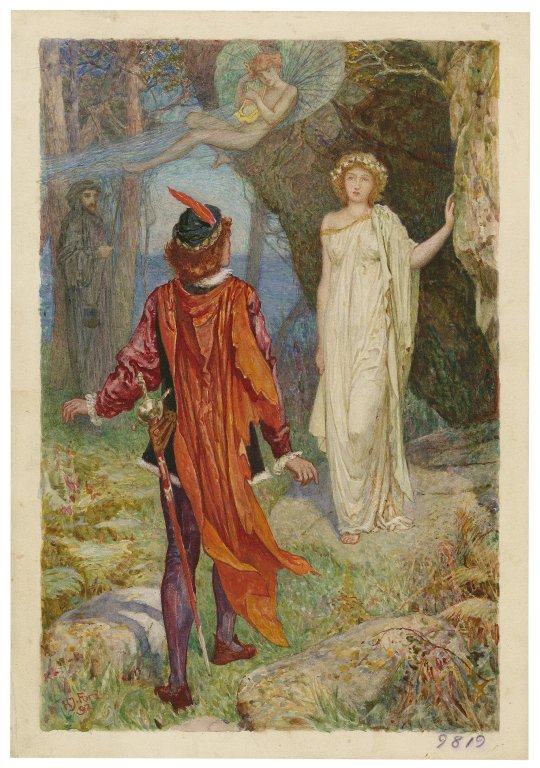 Miranda and Ferdinand (1892)Ford, H. J. (Henry Justice), 1860-1941, artist.